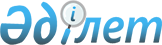 О проведении приписки граждан Республики Казахстан мужского пола 1994 года рождения к призывному участку отдела по делам обороны района имени Габита Мусрепова
					
			Утративший силу
			
			
		
					Решение акима района имени Габита Мусрепова Северо-Казахстанской области от 26 ноября 2010 года N 24. Зарегистрировано Управлением юстиции района имени Габита Мусрепова Северо-Казахстанской области 14 декабря 2010 года N 13-5-118. Утратило силу - решением акима района имени Габита Мусрепова Северо-Казахстанской области от 9 декабря 2011 года N 33

      Сноска. Утратило силу - решением акима района имени Габита Мусрепова Северо-Казахстанской области от 09.12.2011 N 33      В соответствии с подпунктом 13) пункта 1 статьи 33 Закона Республики Казахстан от 23 января 2001 года № 148 «О местном государственном управлении и самоуправлении в Республике Казахстан», статьей 17 Закона Республики Казахстан от 8 июля 2005 года № 74 «О воинской обязанности и воинской службе», постановлением Правительства Республики Казахстан от 5 мая 2006 года № 371 «Об утверждении Правил о порядке ведения воинского учета военнообязанных и призывников в Республике Казахстан», для организованного проведения приписки граждан 1994 года рождения к призывному участку отдела по делам обороны района имени Габита Мусрепова, аким района РЕШИЛ:



      1. Организовать и обеспечить на территории района имени Габита Мусрепова приписку граждан Республики Казахстан мужского пола 1994 года рождения, которым в год приписки исполняется семнадцать лет, а также граждан мужского пола старших возрастов ранее не прошедших приписку к призывному участку отдела по делам обороны в период с января по март 2011 года.



      2. Признать утратившим силу решение акима района от 28 декабря 2009 года № 19 «О проведении приписки граждан Республики Казахстан мужского пола 1993 года рождения к призывному участку отдела по делам обороны района имени Габита Мусрепова» (зарегистрированное в Реестре государственной регистрации нормативных правовых актов за № 13-5-105 от 6 января 2010 года и опубликованное в районной газете «Новости Приишимья» от 18 января 2010 года № 3).



      3. Контроль за исполнением настоящего решения возложить на Тайшабаеву Алтыншаш Жулдузбековну, заместителя акима района.



      4. Настоящее решение вводится в действие по истечении десяти календарных дней после дня первого его официального опубликования.      Аким района                              М. Тасмаганбетов      СОГЛАСОВАНО:

      Временно исполняющий обязанности         Рожнов К.Г.

      начальника государственного учреждения

      «Отдел по делам обороны района имени

      Габита Мусрепова»
					© 2012. РГП на ПХВ «Институт законодательства и правовой информации Республики Казахстан» Министерства юстиции Республики Казахстан
				